Муниципальное бюджетное дошкольное образовательное учреждение детский сад комбинированного вида № 4Станицы Крыловской МО Крыловский райо           Краткосрочный проект              « Светлая Пасха»                                                                                                                                                                                                                                                                                                                                                                                                                                                                                                                                                                                                                                                                                                                                                                                                                                                                                                                                                                                                                                             
по нравственному воспитанию для детей логопедической  старшей   группыУчастники проекта:Родители, дети логопедической старшей  группы, учитель-логопед, воспитателиПродолжительность проекта:Краткосрочный,  (17-21 апреля 2017 года)Вид проекта:творческий, групповой                                   Учитель-логопед                                                      первой квалификационной категории                                                      Ковалишина Ирина Евгеньевна.                                                     Воспитатель:                                                     	первой квалификационной категории	Алышева Н.Е                                           2017годПасха!!! В трубы золотые:Ангелы трубят с небес.Будьте счастливы – все люди!С праздником -Христос  Воскрес!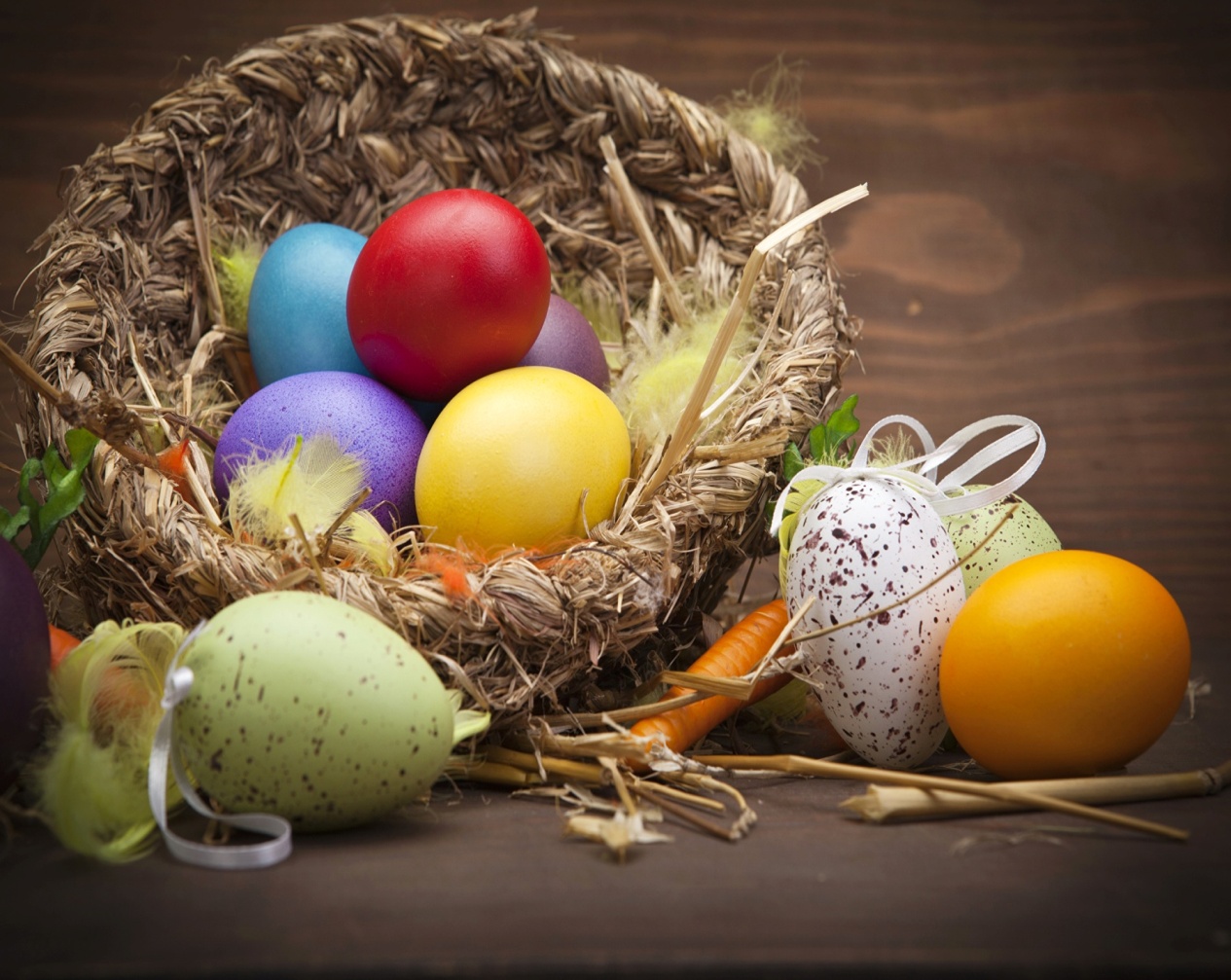                                     Актуальность:        В настоящее время, в эпоху компьютера, дети мало знают о традициях празднования  Великого праздника Пасха. Не знают,  почему и зачем красят яйца, пекут куличи, принимая это, как должное.         При создании данного проекта хотелось бы провести ту нить истории, которая связывает нас с нашими предками, историей, обрядами проведения праздника,  с традициями христиан.          Для детей дошкольного возраста необходимо не только рассказать историю   праздника, но и обобщать их кругозор, развивать память, мышление, формировать культурный уровень маленького человека.            В старшем дошкольном возрасте совершенствуется умение осмысленно, отчётливо, ясно проявлять инициативу и самостоятельность. Но, как показала практика,  многие родители испытывают слабый интерес к православным праздникам, не умеют и не желают рассказывать детям о традициях. От сюда вытекают проблемы: трудности при автоматизации звуков речи, низкая память у детей- логопатов, недостаточность знания родителей о традициях способов подачи их детям.                                   Цель:Совершенствовать грамматический строй речи; развивать творческие способности; Продолжать учить детей отвечать на вопрос развернутой фразой; Развивать диалогическую речь, закреплять умение правильно выстраивать предложение;  Закреплять четкое произнесение поставленных звуков;Расширять знания о русских праздниках и обычаях, поддерживать интерес к народно-прикладному искусству;Закреплять знания о символах, используемых при росписи яиц, самостоятельно расписывать яйца;Развивать у детей художественно-творческие способности, воображение, память;Формировать представления об общечеловеческих ценностях;Прививать интерес к старинным семейным традициям, донести до детей красоту, духовность народных традиций.                                                    Задачи:Для  детей:Дать понятие детям о обычаях, традициях  празднования Пасхи;Приобщать детей к традициям русского народа;Познакомить детей  с народным  творчеством, традициями  проведения   празднования Пасхи;Помогать,  каждому ребёнку реализовывать свои индивидуальные навыки в творчестве;Учить отражать полученные впечатления в речевой и художественно-продуктивной деятельности;Для родителей:Познакомить  родителей с темой, целью и задачами данного проекта; Инициировать деятельность родителей в расширении информации о «Светлой Пасхе» Побуждение к совместной деятельности; Коллективная работа по изготовлению поделок с детьми по теме проекта.  Формы работы над проектом:Занятия;Художественно -творческая деятельность;Чтение художественной литературы;Рассматривание иллюстраций, фотографий;Беседы;Покраска яиц для пасхального стола;Форма проведения итогового мероприятия  проекта:Фронтально-логопедическое занятие «Светлая Пасха»Ожидаемые результаты по проекту:Получение  знаний об обычаях и традициях праздника;Ознакомление  со стихами, песнями, картинами, посвященными Пасхе;Получение практических навыков, необходимых в декоративно-прикладном искусстве; Совместно-творческая   деятельность в семье;Продукты проекта:Фотоальбом  «Светлая Пасха»;Дипломы за участиеФото-отчёт  «Пасхальный сувенир своими руками».Выставка поделок, изготовленных совместно с родителями  «Пасхальный сувенир своими руками».Этапы проекта:Организационно-подготовительный этап:-Определение темы, целей, задач содержание проекта, прогнозирование результата;-Обсуждение с родителями проекта, выяснение возможностей, средств, необходимых для реализации проекта, определение содержания деятельности всех участников проекта.       2. Практический.           -Создание рисунков по теме «Пасхальное яйцо».           -Разучивание с детьми стихов.           -Привлечение родителей  к участию в выставке поделок            «Пасхальный   сувенир своими руками».            -Приглашение отца Антония  из Свято- Екатериненского  храма,  с                целью  участия в проектной деятельности.2.1 Содержание деятельности педагога 3. этап заключительный:Рефлексия проведенных мероприятий по проекту «Пасхальная неделя» (анализ результатов проектной деятельности, исходя из задач и прогнозируемых результатов проекта);                Список литературы. Прохорова Л.Н. «Организация экспериментальной деятельности дошкольников» Москва Аркти. 2003Малахова М.М. «Праздники в ДОУ.(Беседы, стихи, песни, колядки» Волгоград 2005Уварова И. «Народный календарь. Пасха» Москва: открытый мир. 1996Дошкольное образование. Дошкольное воспитание. http//doshvozrast.ru                                                 Рецензия                на краткосрочный проект «Светлая Пасха» учителя-логопеда Ковалишиной  Ирины Евгеньевны муниципального бюджетного дошкольного учреждения детского сада комбинированного вида № 4 станицы Крыловской МО Крыловский район            Краткосрочный проект направлен,  в первую очередь на развитие речи дошкольников. Огромную роль играет правильно поставленная речь и  грамотно изложенные мысли,  и рассуждения детей.            Правильно выстроенная мотивация проектной деятельности практическая направленность, совместный труд со взрослыми, заинтересованность, интересный конечный результат проекта, позволяют дать ребёнку необходимые знания и умения, которые будут более прочными и востребованными. Всем этим обладает краткосрочный проект «Светлая Пасха» с использованием техники рисования и разукрашивания яиц.             Учитель-логопед использует разные виды деятельности: занятия развивают индивидуальную, творческую деятельность, способствуют объединению детей, их умению взаимодействовать между собой и педагогом; обогащают  детей новыми знаниями, умениями, навыками и закрепляет их; совершенствует внимание, память, мышление, воображение и другие качества необходимые для жизни и обучения. При этом решаются речевые задачи: пополняется словарный запас ребёнка, развивается грамматический строй речи, связная речь, фонематическое восприятие, автоматизируются поставленные звуки.             Краткосрочный проект предусматривает работу с детьми 6-7 лет. Срок реализации проекта  одна неделя.           Следует отметить, что данный проект могут использовать педагоги дошкольных учреждений.Рецензент:                                                                        _____________________      М.П                                                                                                     (Ф.И.О)Содержание работы по проекту               «Светлая Пасха»                                    МероприятияПонедельникВстреча со служителем церквиРассказ о ПасхеРассказ Иван Сергеевича Шмелева. Пасха.(Из книги «Лето Господне»)Вторник  Беседа. «Православный праздник Пасха»СредаИстория пасхального яйца. Создание рисунка пасхального Яйца»ЧетвергВыставка «Пасхальный   сувенир своими руками».ПятницаФронтально-логопедическое занятие «Светлая Пасха»